Publicado en Madrid el 04/03/2024 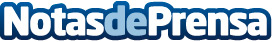 Herbalife y el Real Betis unidos por el medioambienteLa actividad, enmarcada dentro del proyecto "Forever Green" plataforma de sostenibilidad del Real Betis Balompié, pretende concienciar a la población sobre la necesidad actual de luchar contra el deterioro de las zonas verdes de la ciudad. 21 voluntarios de Herbalife y el Real Betis se dedicaron a limpiar diversas zonas designadas previamente para contribuir de manera activa a la recuperación de espacios naturales
Datos de contacto:Laura Hermida BallesterosAlana Consultores917818090Nota de prensa publicada en: https://www.notasdeprensa.es/herbalife-y-el-real-betis-unidos-por-el Categorias: Nutrición Fútbol Marketing Madrid Ecología Sostenibilidad http://www.notasdeprensa.es